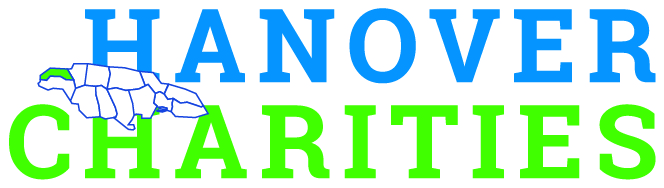 COVER PAGE Date: _____dd______mm_______yyyy  First Name _________________________ Middle_____________________ Last Name____________________Age: _________ 		Date of birth: _____dd______mm_______yyyy    Gender: _________________Phone: ______________________	Mandatory Email: (Please print as CLEARLY as possible): ____________________________________________________________To fill out this document please note the following Categories of Hanover Charities (HC) Applicants/Scholars:NEW APPLICANT – one who has never received a HC Scholarship before. RENEWAL APPLICANT – one who has received 1 or more HC Scholarship(s) before.  Are you a NEW or RENEWAL HC Applicant? _______________________If you’ve been denied a HC Scholarship before please state in what year(s) ________________________If HC Scholarship received before:  How many times scholarship received? ________	Amount ($) received each year (please list by year) ______________________________________________________How did you hear about this scholarship? _____________________________________________________________________________________________Name of Institution for which this scholarship will be used: _______________________________________Your Student ID# at institution which scholarship will be used: ____________________________________ Please state if you are a new student to the school OR list the years you’ve attended to date: ____________      Full-time or part-time (Circle one)Expected year of graduation: ___________ 	Cumulative GPA: ___________Level Degree pursuing: __________________________	Field of study: ______________________________Has your field of study or full-time/part-time status changed? Yes/NoIf yes, please explain _________________________________________________________________________________________________________________________________________________________________________Reviewed by: ___________________________ Recommended? __________ Award/Denial letter sent Y/N?Date Application Received by HC: __________________SCHOLARSHIP DUE: FRI, APRIL 15, 2022 | NO EXTENSIONS.SCHOLARSHIP DUE: FRI, APRIL 15, 2022| NO EXTENSIONS.You Must Submit Only One Application Per Applicant. Duplicate Applications Are Not Allowed! *Please note that scholarships are available only to residents of Hanover, Jamaica*NEW APPLICANT CHECKLISTTo be considered, you must submit ALL the supporting documents below with your application:___Completed and signed application form ___Passport size photo affixed on cover page (Please write your name on back of photo)___Official transcript for previous school year___Current report card with most recent grades (unofficial) ___Exam Certificates (CXC, CAPE, GCSE etc.) ___Recommendation from employer, teacher/principal, JP or pastor ___Acceptance letter from institution (if not already a registered student at the school)___Financial status (In form of any one of the following: financial statement of account from school or school’s portal, copy of your pay slip or pay slip of person supporting you) ___Essay:  In 500 words or less, clearly explain how this scholarship will assist you in achieving your career dreams and goals.RENEWAL APPLICANT CHECKLISTTo be considered, you must submit ALL the supporting documents below with your application:___Completed and signed application form ___Passport size photo affixed on cover page (Please write your name on back of photo)___Official transcript for previous school year___Current report card with most recent grades (unofficial) ___Acceptance letter from institution (if not already a registered student at the school)___Financial status (In form of any one of the following: financial statement of account from school or school’s portal, copy of your pay slip or pay slip of person supporting you) ___Essay:  In 500 words or less, clearly explain how this scholarship will assist you in achieving your career dreams and goals.PLEASE HAND-DELIVER completed scholarship application NO LATER THAN Friday April 15, 2022. Please address and deliver it to EITHER 1 OR 2 below: Katrin Casserly, Chair, Hanover Charities C/O Round Hill Gift Shop & Boutique, Round Hill Hotel and Villas Hanover.  (Drop-off is at the security gate by Round Hill any day of the week) ORKatrin Casserly, Chair, Hanover Charities, Hopewell Sports & Community Centre, Hopewell, Hanover. (Between Mondays – Wednesdays 9AM - 4PM) Please call our secretary at 876-495-7554 before delivering to Hopewell Sports and Community Centre. NO EMAILS ACCEPTED. Only applicants studying abroad are allowed to submit applications via email to katrinc@hanovercharities.com PERSONAL INFORMATIONFirst name: _____________________________ Last name: __________________________________                                                             Date of birth: _____dd______mm_______yyyy   Age: _________Place of birth (Town, Parish): ____________________________________________________________Current address: ______________________________________________________________________Permanent Home Address: _____________________________________________________________Town, Parish: _________________________________________________________________________   Parent (mother) /Guardian name: ______________________________________________________Parent (father) /Guardian name: ________________________________________________________I live with my: father/mother/guardian/on my own (circle one) Parent/Guardian Phone Number (specify whose):  ____________________________________Parent/Guardian Address: _____________________________________________________________Please provide us with the best way to contact you:Phone: ____________________ E-Mail (mandatory): ________________________________________EDUCATIONAL INFORMATIONHigh School/last educational institution attended: ________________________________________Year Graduated: ______________________________________ GPA: ________________________Institution for which this scholarship will be used: ________________________________________________________________________________Address of Institution for which this scholarship will be used: ________________________________________________________________Please select one: __I am currently attending this institution /__ I intend to attend this institution. Your Student ID # at institution which scholarship will be used: ____________________________________ Field of Study: __________________________________________ GPA:______________________
If already attending, year in college: _____________ 	Expected year of graduation: ______Living arrangement: ____On campus ____Off campus ____Commuting from homeSchool fee PER YEAR (tuition only): ___________________________________________________Additional expenses PER MONTH (please list on separate sheet if necessary):Books: ________________Board: __________   Transportation: _________________________Others: JOB HISTORY (please list on separate sheet if necessary):Please list your current and/or past employment info: Company & Position:				Dates of employment:		Salary per month:______________________________		_____________________	________________________	______________________________		_____________________	_______________________	______________________________		_____________________	_______________________	FINANCIAL INFORMATIONDoes anyone financially support you at this time? Yes/NoIf yes, name and relationship to you: ____________________________________________________Who is his/her employer/position held? _______________________________________________What is his/her estimated income (annually)? __________________________Are you applying for student loans Y/N? Is loan from Student Loan Bureau Y/N?Please list amount of current loan for which you have applied: _____________________________Please list total amount of any previous student loan balance: _______________________________ OTHER INCOME (please list on separate sheet if necessary):Have you applied to other institutions for a scholarship? Y/N   Currently receiving? Y/NPlease list scholarships or grants for which you have applied and amount:Please list any other sources of income not listed above (for example, summer employment):Source: __________________________________________ Amount: ____________________________Source: __________________________________________ Amount: ____________________________SPECIAL CIRCUMSTANCES (please list on separate sheet if necessary):Please describe any special circumstances about which the scholarship committee should be made aware: _____________________________________________________________________HONOURS RECEIVED (please list on separate sheet if necessary):_______________________________________________________________________________________________________________________________________________________Please list any awards or honors that you have received:  __________________________________OTHER SCHOOL/CHURCH/VOLUNTEER ACTIVITIES (please list on separate sheet if necessary):Provide us with information on any activities that you participate in; for example, singing in a church choir or volunteering in school library: ___________________________________________________________________________________________________________________________________ESSAY – Please attach this in a separate document - preferably typed. ESSAYS MUST BE COMPLETED BY BOTH NEW & RENEWAL APPLICANTSEssays MUST be typed or printed neatly and submitted with completed application form. NEW APPLICANTS: Tell us your story and your goals! In 500 words or less and in essay format, clearly explain your career dreams and goals and the financial challenges you face in funding your education.RENEWAL APPLICANTS: Please also include a description of how the scholarship assisted you in the past academic year, your academic path and emotional development. Sign:The information provided above is true and accurate to the best of my knowledge.  If requested, I will provide additional documentation to support the information provided on this application.  PLEASE NOTE: Falsification of any information on this document will result in immediate termination of any award granted. On signing I, and/or my parent/guardian allow Hanover Charities to hold and use my information submitted within the application: Applicant signature: _________________________________ Date: _____dd______mm_______yyyyIf Applicant is under 18: Parent/guardian Name (please print): __________________________________________________Parent/guardian Signature: _____________________________ Date: _____dd______mm_______yyyyONLINE PAYMENTS/CHEQUESPLEASE NOTE:After applications have gone through the revision process you will be advised (via the email you provided on the Cover Page) whether you have been successful or not. After you are advised Hanover Charities will then continue with the payment process. Please read below then fill out the required information under EITHER (A) Online Payments OR (B) Cheques based on what section applies to you. ONLINE PAYMENTS: Hanover Charities will strictly make online transfers directly to the institution that an applicant is attending if he or she is a successful awardee. Once the applicant has no outstanding documents and the institution deems it clear Hanover Charities will then make the online payment with the student’s details listed. Once this transaction is done Hanover Charities will then email the student with details of the transaction so that he/she can do any requisite follow-up with the institution. Please indicate the following for online transfer: Your name				Your student ID number		-      Name, number, and email of accounting contact at institution-      Your institution’s name and online banking details.OR(B) CHEQUES: A cheque may also be written in special circumstances- Special consideration is only given to students attending a foreign or a primary/secondary institution. If applicant falls under any of these categories or for some other reason requires a cheque to be written in the institution’s name OR in a name other than the institution, then please indicate the following:  Name cheque to be written to (visibly) __________________________________________________Reason ______________________________________________________________________________